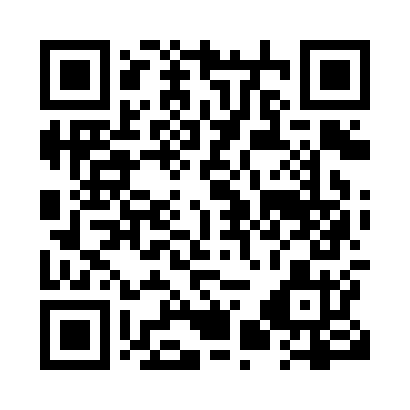 Prayer times for Colmer, Saskatchewan, CanadaWed 1 May 2024 - Fri 31 May 2024High Latitude Method: Angle Based RulePrayer Calculation Method: Islamic Society of North AmericaAsar Calculation Method: HanafiPrayer times provided by https://www.salahtimes.comDateDayFajrSunriseDhuhrAsrMaghribIsha1Wed3:305:2412:495:568:1410:092Thu3:275:2212:495:578:1610:123Fri3:255:2112:495:588:1810:144Sat3:225:1912:495:598:1910:175Sun3:195:1712:496:008:2110:206Mon3:165:1512:486:018:2210:227Tue3:135:1412:486:028:2410:258Wed3:115:1212:486:028:2510:289Thu3:085:1012:486:038:2710:3010Fri3:055:0912:486:048:2810:3311Sat3:025:0712:486:058:3010:3612Sun3:005:0612:486:068:3110:3813Mon2:575:0412:486:078:3310:4114Tue2:565:0312:486:088:3410:4215Wed2:555:0112:486:098:3610:4216Thu2:545:0012:486:108:3710:4317Fri2:544:5912:486:108:3910:4418Sat2:534:5712:486:118:4010:4419Sun2:524:5612:486:128:4210:4520Mon2:524:5512:486:138:4310:4621Tue2:514:5312:496:148:4410:4722Wed2:514:5212:496:148:4610:4723Thu2:504:5112:496:158:4710:4824Fri2:504:5012:496:168:4810:4925Sat2:494:4912:496:178:4910:4926Sun2:494:4812:496:178:5110:5027Mon2:484:4712:496:188:5210:5128Tue2:484:4612:496:198:5310:5129Wed2:474:4512:496:208:5410:5230Thu2:474:4412:506:208:5510:5331Fri2:474:4412:506:218:5610:53